Making Dot Plots and Bar Graphs Behaviours/StrategiesMaking Dot Plots and Bar Graphs Behaviours/StrategiesMaking Dot Plots and Bar Graphs Behaviours/StrategiesMaking Dot Plots and Bar Graphs Behaviours/StrategiesMaking Dot Plots and Bar Graphs Behaviours/StrategiesStudent chooses a template andattempts to create a one-to-onedisplay (e.g., dot plot, bar graph),but does not include labels.Student creates a one-to-onedisplay, but struggles to translateinformation from tally chart tograph (i.e., numbers in tally chartand graph do not match).Student creates a one-to-onedisplay, but bunches ●s togetheror does not space ●s or shaded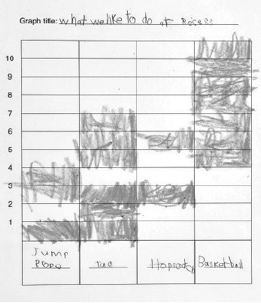 rectangles 
equally.Student creates a one-to-onedisplay, but bunches ●s togetheror does not space ●s or shadedrectangles 
equally.Student successfully creates one-to-one displays (e.g., dot plot, bar graph).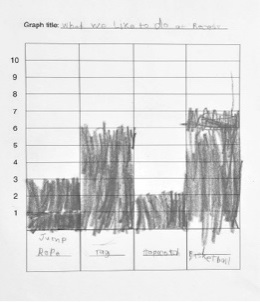 Observations/DocumentationObservations/DocumentationObservations/DocumentationObservations/DocumentationObservations/DocumentationReading and Interpreting Graphs Behaviours/StrategiesReading and Interpreting Graphs Behaviours/StrategiesReading and Interpreting Graphs Behaviours/StrategiesReading and Interpreting Graphs Behaviours/StrategiesReading and Interpreting Graphs Behaviours/StrategiesStudent reads displays, but counts ●s or coloured rectangles twice or mixes up the number word sequence.“1, 2, 3, 5, 6”Student reads displays, butstruggles to interpret data toanswer “how many” questions.Student reads displays, butstruggles to interpret data toanswer comparison questions(e.g., how many more/less).Student successfully interpretsdisplays by noting how manymore/less than other categories.Student successfully interpretsdisplays by noting how manymore/less than other categories.Observations/DocumentationObservations/DocumentationObservations/DocumentationObservations/DocumentationObservations/Documentation